 1.  Check the service manual for correct fluid and for the location for inspecting the fluid.		Recommended fluid = __________________Inspection location = _______________________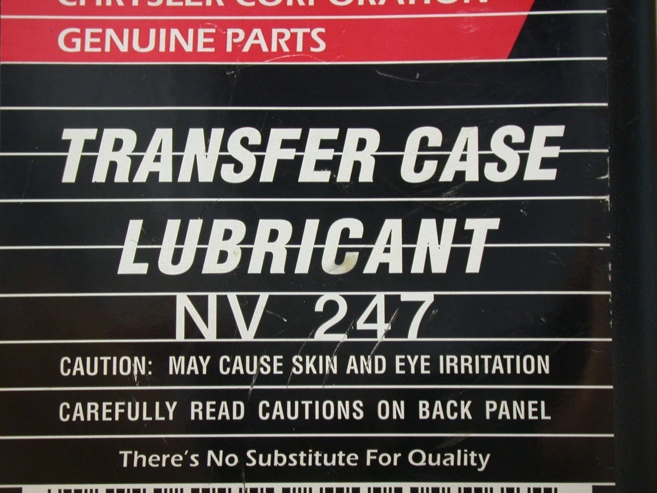  2.  Hoist the vehicle safely. 3.  Inspect the fluid level and replace as                  required or recommended. level okay level low - added fluid drained and replaced the fluid 4.  Check the engine and transmission/transfer                  case mounts. all mounts are dry and okay  one or more of the mounts is oil soaked one or more of the mounts is collapsed or defective other (describe) _____________________________________NOTE:  A defective engine or transmission/transfer case mount can cause abnormal vibrations and noise.